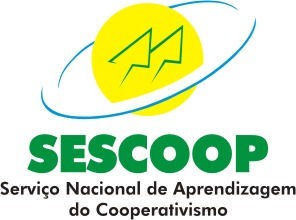 Centro de ResponsabilidadePrograma: ****************Orçado	RevisadoRealPrograma: 11122540054060001	GESTÃO DE SISTEMAPrograma: 11333520052050001	FORMAÇÃO, PROMOÇÃO E MONITORAMENTOTotal Geral :5.961.527,005.911.391,42	2.865.287,85ZEUS 5.2240102002AC PROGRAMA DE ACOMP. COOP. I0,000,000,00240202010VIVER BEM OFICINA PROFISSIONALIZANTE0,000,000,00240203002ROÇA MISSÃO TÉCNICA0,000,000,009999999999999999CENTRO EMPRESA0,000,000,00Total Programa:0,000,000,00210101001MANUTENÇÃO DO FUNCIONAMENTO - CODEL18.496,0025.049,0014.062,50210102001MANUTENÇÃO DO FUNCIONAMENTO - COFIS13.512,0016.272,007.880,00220101001MANUTENÇÃO DO FUNCIONAMENTO - PRESID16.576,001.065,00885,37220101002INVESTIMENTO/TREINAMENTO DE RH - PRESID0,0011.770,002.677,03220102001MANUTENÇÃO DO FUNCIONAMENTO - SUPER272.632,00271.083,00161.523,49220102002INVESTIMENTO/TREINAMENTO DE RH - SUPER84.864,0053.468,0014.772,61230102001MANUTENÇÃO DO FUNCIONAMENTO - ADFIN1.012.545,00898.079,00494.377,51230102002INVESTIMENTO/TREINAMENTO DE RH - ADFIN132.648,0084.158,4229.238,56230104001MANUTENÇÃO DO FUNCIONAMENTO - JURIDICO166.180,00169.353,0088.640,75230104002INVESTIMENTO/TREINAMENTO DE RH -JURIDICO27.816,0021.006,0013.865,69230201001COMUNICAÇÃO E MARKETING55.000,0099.124,0069.605,38Total Programa:1.800.269,001.650.427,42897.528,89240101900PROGRAMA DE ORIENTAÇÃO COOPERATIVISTA31.800,0025.570,0012.398,50240102003PAGC37.492,0033.080,0014.640,00240102900PROGRAMA DE ACOMP. COOP. I9.300,0011.826,003.290,25240201004APRENDIZ COOPERATIVO0,0086.465,0071.265,00240202001BOLSA DE QUALIFICAÇÃO84.240,0070.000,0055.960,00240202002CURSO P/FORMAÇÃO DE CONSELHEIROS20.880,0026.446,0013.464,81240202004OFICINA PROFISSIONALIZANTE310.620,00262.395,00216.842,92240202005CURSO DE INFORMÁTICA40.000,0089.719,0051.018,00240202006CURSO BÁSICO DE COOPERATIVISMO7.710,002.895,000,00240202011CONEXÃO OFICINA PROFISSIONALIZANTE565.433,00994.368,00307.020,80240202014ROÇA OFICINA PROFISSIONALIZANTE1.657.682,001.161.742,00643.342,88240203003MISSÃO TÉCNICA137.830,00340.937,0052.119,63240203006APRENDIZAGEM ORGANIZACIONAL98.780,0090.955,0010.722,46240208001MANUTENÇÃO DO FUNCIONAMENTO- CAPCOOP590.759,00693.240,00351.478,62240208002INVESTIMENTO/TREINAMENTO DE RH-CAPCOOP62.832,0049.164,003.574,40240302004COOPER AÇÃO366.000,00272.176,00111.215,40240303001AÇÃO COOPERATIVISTA59.900,0021.500,0021.460,26240304900DIA DE COOPERAR80.000,0028.486,0027.945,03Total Programa:4.161.258,004.260.964,001.967.758,96